Прогноз возможных чрезвычайных ситуаций на территорииРеспублики Алтай на 08 декабря 2020 года(подготовлен на основании информации ФБГУ «Горно-Алтайский центр по гидрометеорологии и мониторингу окружающей среды»,  Геофизической службы СО РАН Алтае-Саянского филиала сейсмических явлений, УФС по надзору в сфере защиты прав потребителей и благополучия человека по Республике Алтай, статистических данных) 1. Исходная обстановка (оценка состояния явлений и параметров ЧС)1.1. Метеорологическая обстановка.В период с 04.12 по 06.12 наблюдалась погода преимущественно без осадков, ветер слабый, вчера днем 06.12 и сегодня ночью 07.12 наблюдалась малооблачная морозная погода без осадков, ветер преимущественно слабый, усиливался только в районе Телецкого озера до 12 м/с, максимальная температура воздуха вчера днем минус 7...11 °С, местами минус 14...18 °С, по юго-востоку минус 20...24 °С, сегодня ночью минимальная температура понижалась в северных районах минус 17...22 °С, местами минус 24...29 °С, по юго-востоку минус 32...35 °С.1.2. Гидрологическая обстановка.Передача данных с гидрологических постов ЦГМС прекращена.За прошедшие сутки зарегистрирована 1 угроза подтопления в Кош-Агачском районе Республики Алтай. В результате наледевого явления на реке Кызыл-Таш в с. Кызыл-Таш, Кош-Агачского района  05.12.2020 возникла угроза подтопления 7 жилых домов по ул. Белеекова, в которых проживает 27 человек, в том числе 12 детей, 20 голов КРС, 50 голов МРС. С целью ликвидации подтопления проведены противоналедевые мероприятия (отсыпка береговой линии длиной 240 м.), завезено 30 машин ПГС, угроза подтопления ликвидирована.Уровни воды в реках республики ниже критических.На реках и озерах республики продолжается период ледообразования. Становление льда на водоемах происходит неравномерно. Процесс ледообразования  на водных объектах высокогорных юго-восточных районов республики закончен. На территории центральных и северных районов  часть рек замерзли частично, отмечаются промоины и полыньи.1.3. Сейсмическая обстановка. За прошедшие сутки сейсмических событий не зарегистрировано. 1.4. Обстановка на водных объектах.За прошедшие сутки происшествий на водных объектах не зарегистрировано.1.5. Техногенные пожары. За прошедшие сутки  зарегистрировано 2 техногенных пожара (АППГ- 0).С начала года зарегистрировано 475 техногенных пожаров (АППГ – 498), гибель составила 11 человек (АППГ- 16).1.6. Лесопожарная обстановка. В связи с понижением среднесуточной температуры воздуха и появлением снежного покрова с 13 ноября пожароопасный период на территории Республики Алтай завершен (Постановление Правительства Республики Алтай от 12 ноября 2020 года № 352), расчет показателя пожароопасности и рассылка информации на сеть ЗСУГМС и в МЧС прекращены.1.7. Информация по туристическим группам.За прошедшие сутки происшествий с туристическими группами не зарегистрировано.На контроле  туристических групп нет.1.8. Дорожно-транспортные происшествия.За прошедшие сутки пожарно-спасательные подразделения на дорожно-транспортные происшествия  не привлекались (АППГ- 1). С начала года зарегистрировано 507 ДТП (АППГ – 498); погибших 19 (АППГ-18); травмировано 256 (АППГ-306); спасено 149 (АППГ – 220). 1.9. Обстановка на автодорогах. Дороги и перевалы на территории республики находятся в проезжем состоянии. 1.10. Обстановка на объектах энергоснабжения. За прошедшие сутки аварийные отключения электроэнергии не зарегистрированы.1.11. Лавины.В течение суток информация о сходе  лавин не поступало.1.12. Функционирование систем ЖКХ.В течение суток аварий на объектах ЖКХ не зарегистрировано. 1.13. Происшествия на авиатранспорте.В течение суток происшествий на авиатранспорте не зарегистрировано. Аэропорт функционирует в штатном режиме. 1.14. Санитарно-эпидемиологическая обстановка.Санитарно-эпидемиологическая обстановка в Республике Алтай характеризуется как напряженная, в связи с продолжающимся ростом числа заболевших новой коронавирусной инфекцией. По информации Роспотребнадзора, по состоянию на утро 07.12.2020, на территории Республики Алтай лабораторно подтвержден 11939 случаев заболевания коронавирусной инфекцией, за 06.12.2020 выявлено 46 новых случаев заражения. 11240 человек выздоровело. За весь период в республике зарегистрировано 119 летальных случаев у пациентов с COVID-19. Пункт пропуска через государственную границу в Ташанте, временно приостановивший работу в связи с закрытием монгольского пункта пропуска Цаган-Нур, восстановил работу с 23 ноября. Функционировать пункт пропуска будет в особом режиме. Каждую вторую и четвертую неделю месяца будет осуществляться пропуск только грузовых транспортных средств, перевозящих топливо. По субботам грузовые автомашины, следующие на выезд из России, пропускаться не будут. Пересечение границы в туристических целях не осуществляется.На территории республики продолжает действовать обязательный масочный режим, а также действует запрет на проведение массовых, в том числе и спортивных, мероприятий. 1.15. Эпизоотическая обстановка. Эпизоотическая обстановка стабильная. Случаев возникновения массовых инфекционных и неинфекционных заболеваний не зарегистрировано.1.16. Аварии на шахтах. За сутки на территории Республики Алтай аварий на шахтах не зарегистрировано.2. Прогноз чрезвычайных ситуаций и происшествий2.1. Метеорологическая обстановка.Прогноз погодыС 19 часов 07.12.2020  по 19 часов 08.12.2020 По республике: Переменная облачность. Ночью без осадков, днем в отдельных районах небольшой снег, на дорогах гололедица, ветер юго-западный 2-7 м/с, местами порывы до 12 м/с, температура воздуха ночью минус 22…27 °С, местами минус 15…20 °С, по юго-востоку до минус 35 °С, днем минус 10…15 °С, местами минус 4…9 °С, по южной половине минус 17…22 °С.Горно-Алтайск: Переменная облачность, ночью без осадков, во второй половине дня небольшой снег, ветер юго-западный 2-7 м/с, температура воздуха ночью минус 18…20 °С, днем минус 6…8 °С.Прогноз погоды на 09.12.2020 – 10.12.2020 По республике: 09.12 Облачно с прояснениями, небольшой, местами умеренный снег, местами метель, ветер ночью западный 5-10 м/с, местами порывы до 20 м/с, днем 3-8 м/с, местами порывы до 15 м/с, температура воздуха ночью минус 13…18 °С, по южной половине минус 23…28 °С, днем минус 6…11 °С, по южной половине минус 13…18 °С.10.12 Облачно с прояснениями, в отдельных районах небольшой снег, ветер северо-западный 2-7 м/с, местами порывы до 12 м/с, температура воздуха ночью минус 18…23 °С, местами минус 12…17 °С, по юго-востоку до минус 30 °С, днем минус 5…10 °С, местами минус 15…20 °С.Горно-Алтайск: 09.12 Облачно с прояснениями, ночью небольшой, днем умеренный снег ветер западный 3-8 м/с, ночью порывы до 13 м/с, температура воздуха ночью минус 13…15 °С, днем минус 6…8 °С.10.12 Облачно с прояснениями, небольшой снег, ветер северо-западный 2-7 м/с, температура воздуха ночью минус 18…20 °С, днем минус 8…10 °С.2.2. Риск происшествий на автомобильном транспорте и ограничения движения на региональных автодорогах республики и федеральной трассе Р-256.Сохраняется высокая вероятность возникновения ДТП и нарушение транспортных сообщений (не выше локального уровня) на автодорогах республики, по причине неудовлетворительного состояния дорожного покрытия, камнепадов, снежных заносов, гололеда и несоблюдения участниками правил дорожного движения . Наиболее неблагоприятная обстановка может сложиться в Чемальском, Майминском, Шебалинском, Турочакском, Улаганском, Онгудайском, Кош-Агачском, Усть-Коксинском районах.- Федеральная автодорога Р-256 «Чуйский тракт»:1. Майминский район: с 429 по  480 км; 2. Чемальский район: с  494 по 498 км; 3. Шебалинский район: с 498 по 580 км; 4. Онгудайский район: 617 км; 620 км; 624 км; 654 км; 686 км; с 755 по 760 км;5. Улаганский район: 760 км, с 780 по 812 км;6. Кош-Агачский район: с 812 по 962 км.- Территориальные дороги:1. г. Горно-Алтайск – Чоя – В. Бийск (Майминский, Чойский районы) – с 6 по 8 км; 32 км;2. Подъезд к с. Платово (Майминский район) – 1 км;3. Кызыл-Озек – Урлу-Аспак (Майминский район);4. Усть-Сема – Чемал – Куюс (Чемальский район) – с 1 по 6 км; 13 км; 19 км; 22 км; 26 км;5. Аскат – Аюла (Чемальский район) – 2 км; 6. Чемал – Уожан (Чемальский район).2.3. Аварийные отключения на объектах ЖКХ и энергосистемах.На территории всей республики существует вероятность возникновения аварийных ситуаций на системах электро и водоснабжения по причине износа оборудования.2.4. Техногенные пожары.Сохраняется высокая вероятность возникновения бытовых пожаров по причине неосторожного обращения с огнем, нарушения правил эксплуатации бытовых электроприборов, тепло производящих установок и печей, неисправной электропроводки. 2.5. Биолого-социальная обстановка.2.5.1. Санитарно-эпидемиологическая обстановка.Существует вероятность возникновения случаев острых кишечных заболеваний и пищевых отравлений, обусловленных нарушениями правил личной и общественной гигиены.В связи с эпидемией коронавирусной инфекции существует опасность дальнейшего распространение вируса на территории Республики Алтай. 2.5.2. Эпизоотическая обстановка. На территории Республики Алтай возможны единичные случаи заболевания животных особо опасными инфекциями: чумой и бруцеллезом (КРС) в Кош-Агачском район; сибирской язвой, иерсиниозами (псевдотуберкулёз, кишечный иерсиниоз), холерой, бешенством в г. Горно-Алтайске и всех районах республики;туляремией в городе Горно-Алтайске, Майминском, Чойском, Турочакском, Чемальском, Онгудайском, Кош-Агачском, Шебалинском, Усть-Коксинском районах;лептоспирозом в г. Горно-Алтайске, Шебалинском, Чемальском, Усть-Канском, Усть-Коксинском Майминском, Турочакском, Чойском районах.2.6. Сейсмическая обстановка.Риск возникновения сейсмических событий наиболее вероятен в Улаганском и Кош-Агачском районах. Информация о предвестниках сильных и катастрофических землетрясений от Российского экспертного совета по прогнозу землетрясений и оценки сейсмической опасности на территории Российской Федерации не поступало.2.7. Лавины.Существует вероятность происшествий в высокогорных районах республики, преимущественно в Кош-Агачском, Усть-Коксинском и Улаганском районах, связанных с повышенной опасностью пребывания людей в районах самопроизвольного схода локальных снежных лавин.2.8. Геомагнитная обстановка.08.12.2020 магнитное поле Земли ожидается преимущественно спокойное с небольшими возмущениями. Ухудшение условий КВ-радиосвязи маловероятны. 2.9. Обстановка на водных объектах.Существует вероятность происшествий на водных объектах, связанных с гибелью людей по причине несоблюдения мер безопасности при ловле рыбы и выхода на неокрепший лед.2.10. Гидрологическая обстановка.На реках высокогорных, юго-восточных районов республики возможны образования наледи, подтопление низменных участков местности. 3. Рекомендуемые превентивные мероприятия органам  местного самоуправления Республики Алтай.1. Довести прогноз до руководителей органов местного самоуправления, старост населенных пунктов, руководителей объектов экономики. 2. В целях предупреждения дальнейшего распространения коронавирусной инфекции на территории Республики Алтай усилить контроль выполнения требований самоизоляции и масочного режима жителями региона, не допускать проведение массовых мероприятий. Проводить противоэпидемические, профилактические мероприятия в учреждениях всех форм собственности и в первую очередь в местах массового пребывания людей (в медицинских, образовательных организациях, организациях социального обслуживания, сферы обслуживания, торговли и транспорта), путём увеличения кратности проведения проветривания, влажной уборки с применением моющих дезинфицирующих средств противовирусной активности. Рекомендовать гражданам, прибывающим на территорию Республики Алтай из зарубежных стран и регионов Российской Федерации эпидемически неблагополучных по новой коронавирусной инфекции (COVID-2019):соблюдать самоизоляцию, на срок 14 календарных дней со дня  прибытия;незамедлительно сообщать о месте и датах пребывания на территориях зарубежных стран и регионов  Российской Федерации эпидемически неблагополучных по новой коронавирусной инфекции (COVID-2019);при появлении признаков инфекционного заболевания (повышенная температура тела, кашель) незамедлительно обращаться за медицинской помощью на дому с вызовом медицинского работника без посещения медицинской организации, сообщив при вызове врача сведения о своем прибытии с территории зарубежных стран и регионов  Российской Федерации эпидемически неблагополучных по новой коронавирусной инфекции (COVID-2019).3. Спланировать мероприятия по пропаганде безопасного поведения людей на водных объектах. В целях предотвращения несчастных случаев на водных объектах во время рыбной ловли и недопущения выхода людей на неокрепший лед организовать размещение предупреждающих и запрещающих знаков, наглядную агитацию, пропаганду в СМИ правил безопасности на водных объектах во время становления ледостава.4. На перевалах Республики Алтай, при угрозе возникновения гололедицы, снежных заносов, водителям при передвижении на автотранспорте рекомендуется соблюдать повышенные меры осторожности, скоростной режим и дистанцию. На автодорогах горных районов республики, на перевалах, вести контроль за состоянием дорожного полотна, в случае необходимости организовать проведение противогололедных мероприятий и очистку дорожного полотна от снега. Своевременно вводить ограничение автомобильного движения с учетом неблагоприятных прогнозов погодных условий.5. Организовать контроль на лавиноопасных участках Республики Алтай, а также проработать вопросы начала строительства защитных сооружений на лавиноопасных направлениях и установки предупредительных знаков и аншлагов.Провести разъяснительную работу среди населения и рекомендовать воздержаться от походов на лавиноопасные участки Республики Алтай, быть бдительными и осторожными.6. На территории юго-восточных районов республики провести комплекс превентивных мероприятий на участках наледевых явлений по устранению или сокращению причин возникновения наледей, устройство заградительных сооружений и отводных каналов, отсыпке низменных участков местности.7. В связи с началом отопительного периода, вести контроль за работой объектов ТЭК и ЖКХ, систем электроснабжения с целью недопущения возникновения аварий и чрезвычайных ситуаций. Иметь резерв материальных ресурсов и поддерживать готовность аварийных бригад для оперативного реагирования в случаях нарушений в системе жизнеобеспечения населения, быть готовыми к принятию экстренных мер в случае возникновения аварий. Проверить и обеспечить готовность к работе резервных источников электропитания. 8. Продолжать информирование населения через СМИ по темам:о складывающихся погодных условиях и возможных рисках;- о недопустимости выхода или выезда на неокрепший лёд водоемов;о воздержании от поездок за пределы Российской Федерации и в регионы Российской Федерации эпидемически неблагополучные по новой коронавирусной инфекции. Об обязательной изоляции и медицинском наблюдении всех лиц, вернувшихся в Российскую Федерацию, на срок 14 календарных дней со дня их прибытия, а также всех лиц контактировавших с больными коронавирусной инфекцией;о проведении ежедневных дезинфекционных мероприятий, проветривании помещений;об использовании средств индивидуальной защиты.9. Обеспечить готовность сил и средств муниципального звена ТП РСЧС к реагированию на ЧС и происшествия. 10. При угрозе возникновения (возникновении) ЧС своевременно вводить соответствующий режим функционирования. Организовать выполнение мероприятий проводимых органами управления и силами ТП РСЧС в соответствии с федеральным и региональным законодательством, законодательными актами ОМСУ, а также планами действий по предупреждению и ликвидации ЧС.11. При возникновении ЧС и происшествий немедленно информировать старшего оперативного дежурного ЦУКС ГУ МЧС России по Республике Алтай по телефону 8-388-22-2-31-24.Заместитель начальника Главного управления – начальник отдела гражданской обороны и защиты населения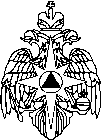 МЧС РОССИИГЛАВНОЕ УПРАВЛЕНИЕ МИНИСТЕРСТВА РОССИЙСКОЙ ФЕДЕРАЦИИ ПО ДЕЛАМ ГРАЖДАНСКОЙ ОБОРОНЫ, ЧРЕЗВЫЧАЙНЫМ СИТУАЦИЯМ И ЛИКВИДАЦИИ ПОСЛЕДСТВИЙ СТИХИЙНЫХ БЕДСТВИЙ ПО РЕСПУБЛИКЕ АЛТАЙ(Главное управление МЧС Россиипо Республике Алтай)пр-т Коммунистический 115/1, г. Горно-Алтайск, 649002Телефон: 2-37-58 Факс: 2-37-58E-mail:  mchs_ra@mail.ru_____________№____________На №________ от ___________Руководителям территориальныхорганов, федеральных органов исполнительной власти, исполнительных органов государственной власти Республики Алтай, органов местного самоуправления в Республике Алтайи организаций(по списку)Опасные и неблагоприятные метеорологические явленияНе прогнозируютсяполковник					         А.А. Саклаков Е.Б. Матушкина (38822) 40324